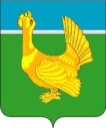 Администрация Верхнекетского районаПОСТАНОВЛЕНИЕОб утверждении норматива средней рыночнойстоимости строительства, приобретения 1 квадратногометра общей площади жилья по муниципальномуобразованию Верхнекетский район Томской области,используемого для расчета и предоставлениябюджетам городского, сельских поселенийсубвенций на осуществление государственныхполномочий по обеспечению жильем детей-сироти детей, оставшихся без попечения родителей,а также лиц из их числа, на 2022 год	Во исполнение Закона Томской области от 11.09.2007 № 188-ОЗ «О наделении органов местного самоуправления государственными полномочиями по обеспечению жилыми помещениями детей-сирот и детей, оставшихся без попечения родителей, а также лиц из их числа», постановляю: 1. Утвердить норматив средней рыночной стоимости строительства, приобретения одного квадратного метра общей площади жилья по муниципальному образованию Верхнекетский район Томской области, используемый для расчета и предоставления бюджетам городского, сельских поселений субвенций на осуществление государственных полномочий по обеспечению жильем детей-сирот и детей, оставшихся без попечения родителей, а также лиц из их числа, на 2022 год в размере 55 000,00 (Пятьдесят пять тысяч) рублей 00 копеек.	2. Опубликовать настоящее постановление в информационном вестнике Верхнекетского района «Территория» и разместить на официальном сайте Администрации Верхнекетского района.3. Настоящее постановление вступает в силу со дня его официального опубликования и распространяет свое действие на правоотношения, возникшие с 01 января 2022 года.4. Контроль за исполнением настоящего постановления возложить на заместителя Главы Верхнекетского района по социальным вопросам. И.о. Главы Верхнекетского района                                                             Л.А. ДосужеваМ.А. МоряДело-2, УФ-1, УО-2.02 марта 2022 г.р. п. Белый ЯрВерхнекетского района Томской области                №195